.Intro: 16 Counts (Start on Vocals “I Still feel 25”)Back. Sweep. Behind-Side. Cross Rock. Side. Touch. Side-Drag. Behind. 1/4 Turn. Step. Pivot 1/2 Turn. 1/4 Turn. Cross.Choreographers Note: Counts ‘8&’ might seem more natural if you angle your body slightly to the Left diagonal (10.30) however you are still on the front wall.Basic NC Left. Side. Behind. Side Rock. 1/8 Turn Right. Back-Drag X2. Back Rock. Full Turn Forward.***Restart Here on Wall 3 Facing 12.00. See Bottom of Script for explanation.Forward Rock. 1/8 Turn Right. Weave Right. Left Cross Rock. Cross. 1/4 Turn Right X2. Touch.Side. Right Coaster Step. Step. 1/4 Turn Right. Cross. Hinge Turn Left. Right Cross Rock. Right Side Rock.***Restart: On Wall 3, dance the first 12 Counts and Restart facing 12 o’clock Wall.Contact: karlwinsondance@hotmail.com or 07792984427Troubadour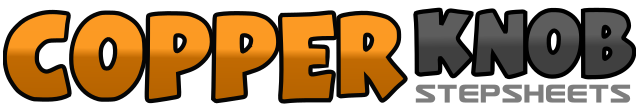 .......Count:32Wall:2Level:Intermediate.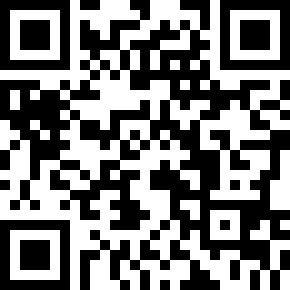 Choreographer:Karl-Harry Winson (UK) - November 2017Karl-Harry Winson (UK) - November 2017Karl-Harry Winson (UK) - November 2017Karl-Harry Winson (UK) - November 2017Karl-Harry Winson (UK) - November 2017.Music:Troubadour - George StraitTroubadour - George StraitTroubadour - George StraitTroubadour - George StraitTroubadour - George Strait........1, 2&Step Right back sweeping Left from front to back. Cross Left behind Right. Step Right to Right side.3&Cross rock Left over Right. Recover weight on Right.4&Step Left to Left side. Touch Right beside Left.5,6&Step big step Right dragging Left towards Right. Cross Left behind Right. Turn 1/4 Right stepping Right forward.7&Step Left forward. Pivot 1/2 Turn Right.8&Turn 1/4 Right stepping Left to Left side. Cross step Right over Left. (12.00)1,2&Step Left to Left side. Rock back on Right. Recover weight on Left crossing slightly over Right.3&Step Right to Right side. Cross Left behind Right.4&Rock Right out to Right side. Recover weight on Left.5 – 6Turn 1/8 Turn Right stepping back on Right dragging Left up towards Right. Step back on Left dragging Right up towards Left. (1.30).7&Rock back on Right. Recover weight forward on Left.8&Turn 1/2 Left stepping Right back (7.30). Turn 1/2 Left stepping Left forward (1.30)1,2&Rock forward on Right. Recover weight on Left. Turn 1/8 turn Right Stepping Right to Right side. (3.00)3&Cross Left over Right. Step Right out to Right side.4&Cross Left behind Right. Step Right out to Right side.5,6&Cross Rock Left over Right. Recover weight back on Right. Step Left out to Left side.7&Cross Right over Left. Turn 1/4 Right stepping Left back (6.00).8&Turn 1/4 Right stepping Right out to Right side (9.00). Touch Left beside Right.1,2&Step big step to Left Side. Step back on Right. Close Left beside Right.3,4&Step forward on Right. Step Left forward. Turn 1/4 Turn Right.5,6&Cross Left over Right. Turn 1/4 Left stepping Right back. Turn 1/4 Left stepping Left out to Left side.7&Cross rock Right over Left. Recover weight on Left.8&(1)  Rock Right out to Right side. Recover weight on Left. (Step back on Right sweeping Left from front to back).